Уважаемые налогоплательщики!Межрайонная ИФНС России № 33 по Республике Башкортостан приглашает всех желающих принять участие в онлайн - вебинаре, который состоится  19 января 2023 года в 11.00 час. На мероприятии будут рассмотрены следующие вопросы: 1. Об основных изменениях налогового законодательства с 2023 года.2. О внедрении института Единого налогового счета с 2023 года.Для участия в вебинаре необходимо перейти по ссылке:  https://w.sbis.ru/webinar/64d1a96e-43b6-4699-a9d2-7498523de927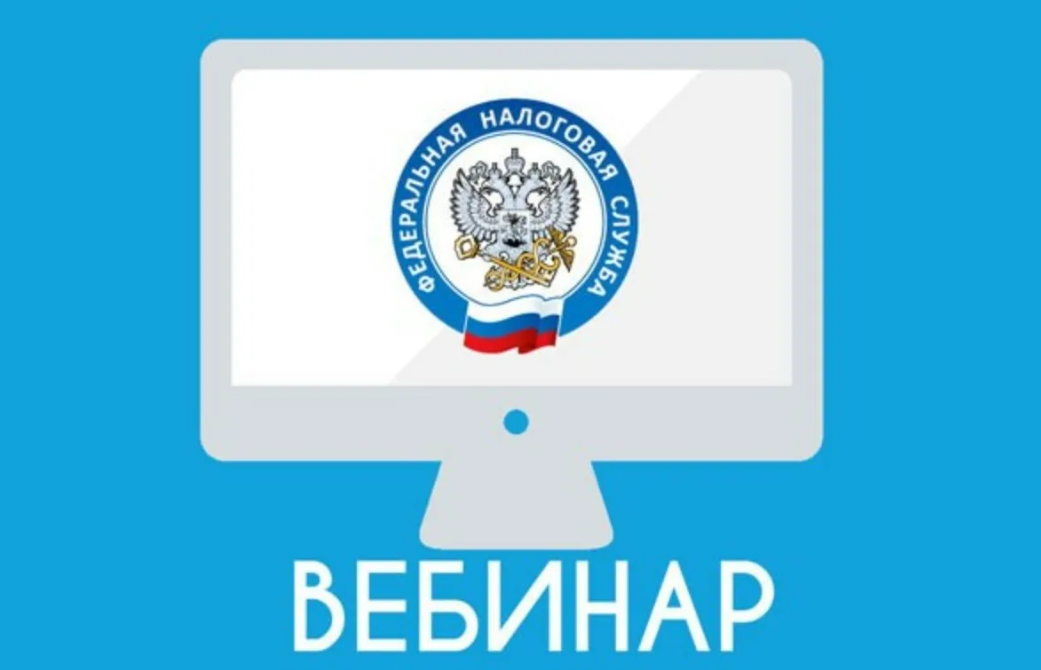 Для участия:нажмите «Буду участвовать»;приготовьте компьютер с интернетом скоростью не меньше 2 Мбит/с и браузером Chrome;за 15 минут до начала зайдите в Личный кабинет на сайте online.sbis.ru, нажмите на оповещение в верхней части экрана и выберите «Присоединиться».Если у Вас уже есть вопрос по теме, пишите его заранее в блок «Вопросы» справа мы ответим на них в конце вебинара.